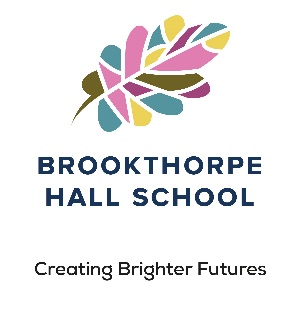 PSHE and RSE (Relationship and Sex Education) Policy Policy Review Date:  June 2024Contents1. Aims	2. Policy development                                                                                                                           3. Definition4. Statutory requirements	                                                                            	                                                                            5. Definition	                                                                                                         6. Delivery of RSE	                                                                                           7. Roles and responsibilities	                                                                            8. Parents’ right to withdraw	                                                                            9. Training	                                                                                                         10. Monitoring arrangements	                                                                            Appendix 1: Curriculum map	                                                                            Appendix 2: National Curriculum AimsAppendix 3: Parent form: withdrawal from sex education within RSE	   AimsThe three key aims of Personal, Social, Health and Economic education (PSHE) are:1. Health and Wellbeing.2. Relationships.3. Living in the Wider World: economic wellbeing and being a responsible citizen.Core Theme: Health and WellbeingWhat is meant by a healthy lifestyle.How to maintain physical, mental and emotional health and wellbeing.How to manage risks to physical and emotional health and wellbeing.Ways of keeping physically and emotionally safe.How to manage change, including puberty, transition and loss.How to make informed choices about health and wellbeing, and where to get help with this.How to respond in an emergency.To identify different influences on health and wellbeing.Core Theme: RelationshipsHow to develop and maintain a variety of relationships, within a range of social and cultural contexts.How to recognise and manage emotions within relationships.How to respond to risky or negative relationships, including bullying and abuse.How to respond to risky or negative relationships and ask for help.How to respect equality and diversity in relationships.Core Theme: Living in the Wider WorldAbout respect for themselves and others, and the importance of responsible actions and behaviour.About rights and responsibilities as members of families, other groups and citizens.About different groups and communities.To respect equality and diversity, and how to be a productive member of a diverse community.About the importance of respecting and protecting the environment.About where money comes from, keeping it safe, and the importance of managing it effectively.The part that money plays in people’s lives.A basic understanding of enterprise.The aims of relationships and sex education (RSE) are: Provide a framework in which sensitive discussions can take place.Prepare pupils for puberty, and give them an understanding of sexual development and the importance of health and hygiene.Help pupils develop feelings of self-respect, confidence and empathy.Create a positive culture around issues of sexuality and relationships.Teach pupils the correct vocabulary to describe themselves and their bodies.Policy developmentThis policy has been developed in consultation with staff, pupils and parents. The consultation and policy development process involved the following steps:-Review: Staff consolidated relevant information including relevant national and local guidance;Staff Consultation: School staff have reviewed the policy and made relevant recommendations;Parent/Stakeholder Consultation: Parents and any interested parties were invited to give feedback on the proposed curriculum and policy;Pupil Consultation: We have investigated exactly what pupils want from their RSE;Ratification: Once amendments were made, the policy was shared with the School Board of Governors and ratified.This Policy is written in accordance with Part 1 – paragraphs 2(2)(d), 2(2)(d)(i), 2(2)(d)(ii) and Part 2, of The Education (Independent School Standards Compliance Record) (England) (Amendment) Regulations (2015).Statutory RequirementsPersonal, social, health and economic (PSHE) education is an important and necessary part of all pupils’ education and all schools should teach PSHE, drawing on good practice to develop the wider curriculum. It is an expectation that schools use their PSHE education programme to equip pupils with a sound understanding of risk and with the knowledge and skills necessary to make safe and informed decisions. It is our aim to use PSHE education to build, where appropriate, on the statutory content outlined in the national curriculum, the school curriculum and in statutory guidance on drug education, financial education, sex and relationship education (SRE) and the importance of physical activity and diet for a healthy lifestyle. All of the compulsory subject content will be age appropriate and developmentally appropriate. It must be taught sensitively and inclusively, with respect to the backgrounds and beliefs of pupils and parents while always with the aim of providing pupils with the knowledge they need of the law.Relationships (RSE) is about the emotional, social and cultural development of pupils, and involves learning about relationships, sexual health, sexuality, healthy lifestyles, diversity and personal identity. RSE involves a combination of sharing information, and exploring issues and values. RSE is not about the promotion of sexual activity.As an independent school we must provide relationships education to all pupils as per section 34 of the Children and Social Work Act 2017). We are not required to provide sex education however, we do need to teach the elements of sex education contained in the science curriculum.  In teaching RSE, we must have regard to guidance issued by the secretary of state as outlined in section 403 of the Education Act 1996.At Brookthorpe Hall School we will deliver PSHE and RSE as set out in this policy.In Key Stage 2 we teach Relationships education, and in Key Stage 3, 4 and 5, we teach Relationships and Sex education, with both Key Stages being taught Health Education, thus following the statutory guidance as set out by the Department of Education and the Independent School Standards.In addition at Brookthorpe Hall School:-Teaching reflects the law and teaches about applicable laws so that pupils are clear on rights and responsibilities;Teaching is sensitive, inclusive, and age-appropriate teaching;Teaching is inclusive to meet the needs of all pupils so that they are able to understand the importance of quality and respect;Work closely with parents and are respectful of pupils’ and parents’ backgrounds and beliefs;Communicate the right to request withdrawal from some or all of the sex education;Will take into account the age and religious background of all pupils;Make sure that RSHE is accessible to all pupils, including those with SEND;Teach about LGBT+ content at integrated and timely point;Staff team and wider community model positive relationships.Brookthorpe Hall School complies with the Equality Act 2010: We will not treat pupils with protected characteristics (age, sex, race, disability, religion or belief, gender reassignment, pregnancy or maternity, marriage or civil partnership, or sexual orientation less favourably; We will make reasonable adjustments and take positive action to alleviate disadvantage, being mindful of the SEND Code of Practice;We will regularly review our Accessibility Plan to ensure we are taking positive action towards inclusivity.An overview of our PSHE curriculum is set out as per Appendix 1. To ensure our curriculum remains responsive to the needs of pupils and contextual information, amendments may be made as part of a curriculum review. We have developed the curriculum in consultation with parents, pupils and staff, taking into account the age, needs and feelings of pupils. If pupils ask questions outside the scope of this policy, teachers will respond in an appropriate manner so they are fully informed and do not seek answers online. Staff will receive regular training on the PSHE and RSE curriculum and support strategies for the effective and sensitive delivery of the content. DefinitionRSE is about the emotional, social and cultural development of pupils, and involves learning about relationships, sexual health, sexuality, healthy lifestyles, diversity and personal identity. RSE involves a combination of sharing information, and exploring issues and values. RSE is not about the promotion of sexual activity.Delivery of RSE RSE is taught within the personal, social, health and economic (PSHE) education curriculum. Biological aspects of RSE are taught within the science curriculum, and other aspects are included in religious education (RE). Pupils also receive stand-alone sex education sessions delivered by experienced staff members and a trained health professional.Primary: Relationship education focuses on teaching the fundamental building blocks and characteristics of positive relationships including:Families and people who care for meCaring friendshipsRespectful relationshipsOnline relationshipsBeing safeThe DfE Guidance 2019 (p.23) recommends that all primary schools ‘have a sex education programme tailored to the age and the physical and emotional maturity of the pupils’. At Brookthorpe Hall School, we believe children should participate in a programme of sex education before they transition into secondary school. We define sex education as understanding human reproduction. We believe that all children at our school should have access to a sex education programme to enable them to: Be safeBe provided with the correct scientific terminology and information and taught how to use it in the right contextMake responsible, informed and healthy choices about their lives now and in the futureBe respectful of themselves and others to enable them to move confidently through childhood, adolescence into adulthoodHave the understanding to develop and maintain positive and healthy relationshipsSecondary: RSE focuses on giving young people the information they need to help them develop healthy, nurturing relationships of all kinds including:-FamiliesRespectful relationships, including friendships.Online and media.Being safe.Intimate and sexual relationships, including sexual health.For more information about our RSE curriculum, see Appendices 1 and 2.These areas of learning are taught within the context of family life taking care to ensure that there is no stigmatisation of children based on their home circumstances (families can include single parent families, LGBT parents, families headed by grandparents, adoptive parents, foster parents/carers amongst other structures) along with reflecting sensitively that some children may have a different structure of support around them (for example: looked after children or young carers).Special Educational Needs and/or disabilities All pupils at Brookthorpe Hall School have additional learning needs and all have an Education Health Care (EHC) Plan. In order to make sure pupils are able to access the learning in the classroom, resources will be differentiated as appropriate to address the learning needs of children in order for them to have full access to the contents of the PSHE and RSE curriculum. In most cases, class teachers will be able to determine if any additional support is required for an individual child to access the curriculum. In some cases, the SENCo and parents/carers may wish to work in partnership with the class teacher to tailor the curriculum for individual pupils.EqualityThe DfE Guidance 2019 (p. 15) states, “Schools should ensure that the needs of all pupils are appropriately met, and that all pupils understand the importance of equality and respect. Schools must ensure they comply with the relevant provisions of the Equality Act 2010 under which sexual orientation and gender reassignment are amongst the protected characteristics…”LGBT content is integrated fully into our curriculum. It is not specifically taught as stand-alone lessons within units. All pupils will be taught LGBT+ content in an age appropriate manner at a timely point in the curriculum. At Brookthorpe Hall School we promote respect for all and value every individual child. However, we also respect the rights of our children, families and our staff to hold beliefs, religious or otherwise. Should any content within our curriculum cause parents or carers any concern then we would invite them in to discuss these concerns with the school.Roles and responsibilitiesThe School Governing boardThe School Governing board will approve the PSHE/RSE policy, and hold the Headteacher to account for its implementation.The HeadteacherThe Headteacher is responsible for ensuring that PSHE including RSE is taught consistently across the school, and for managing requests to withdraw pupils from [non-statutory/non-science] components of RSE. StaffStaff are responsible for the following:Delivering PSHE including RSE in a sensitive wayModelling positive attitudes to PSHE including RSEMonitoring progressResponding to the needs of individual pupilsResponding appropriately to pupils whose parents wish them to be withdrawn from the [non-statutory/non-science] components of RSEStaff do not have the right to opt out of teaching PSHE including RSE. Staff who have concerns about teaching RSE are encouraged to discuss this with the Headteacher.All Form tutors are responsible for the delivery of PSHE including RSE alongside our PSHE Teacher. Staff do not have the right to opt out of teaching RSE. Staff who have concerns about teaching RSE are encouraged to discuss this with the Headteacher.PupilsPupils are expected to engage fully in the PSHE/RSE Curriculum and, when discussing issues related to RSE, treat others with respect and sensitivity.Parents’ right to withdraw “Parents have the right to request that their child be withdrawn from some or all of sex education delivered as part of statutory Relationships and Sex Education” DfE Guidance p.17All staff at Brookthorpe Hall School strongly believe that all children should have access to our sex education programme as outlined above. If a parent/carer wishes to withdraw their child from Sex Education lessons then they must inform the school in writing a week prior to the lesson taking place in order that alternative arrangements can be made for the child’s education.Primary: Parents do not have the right to withdraw their children from relationships education.Parents have the right to withdraw their children from the [non-statutory/non-science] components of sex education within RSE.  Requests for withdrawal should be put in writing using the form found in Appendix 3 of this policy and addressed to the Headteacher. There are separate rules on withdrawing a child from Sex Education. Sex education is separate from the Relationships and Health curriculum and parents can withdraw children from some or all of the lessons on Sex Education. The head teacher must grant a parent’s request to withdraw a child beforehand, and it’s useful to have good conversations with parents so that they understand fully what their child will be taught. Before making a request, parents should: Ask the school about what will be taught in Sex Education, and when. Remember that the science curriculum in all schools includes content on human development, which includes human reproduction. Remember there is no right for a parent to withdraw their child from the science curriculum.Secondary: Parents have the right to withdraw their children from the [non-statutory/non-science] components of sex education within RSE up to and until 3 terms before the child turns 16. After this point, if the child wishes to receive sex education rather than being withdrawn, the school will arrange this. Requests for withdrawal should be put in writing using the form found in Appendix 3 of this policy and addressed to the Headteacher. A copy of withdrawal requests will be placed in the pupil’s educational record. The Headteacher will discuss the request with parents and take appropriate action. Alternative learning will be offered to pupils who are withdrawn from sex education during their allocated teaching time.TrainingStaff are trained on the delivery of PSHE and RSE as part of their induction and it is included in our continuing professional development calendar. The Headteacher will also invite visitors from outside the school, such as school nurses or sexual health professionals, to provide support and training to staff teaching RSE.Monitoring arrangementsThe delivery of PSHE Including RSE is monitored by the senior leadership team through comprehensive curriculum planning and quality of education quality assurance processes. Pupils’ progress in PSHE including RSE is monitored by class teachers as part of our internal assessment system SOLAR and is regularly moderated. The senior leadership team monitor this policy on an annual basis. Appendix 1: Curriculum OverviewAppendix 2: National Curriculum AimsAt the end of Primary, pupils should know: -Families and people who care about me		That families are important for children growing up because they can give love, security and stability.The characteristics of healthy family life, commitment to each other, including in times of difficulty, protection and care for children and other family members, the importance of spending time together and sharing each other’s lives.That others’ families, either in school or in the wider world, sometimes look different from their family, but that they should respect those differences and know that other children’s families are also characterised by love and care.That stable, caring relationships, which may be of different types, are at the heart of happy families, and are important for children’s security as they grow up.That marriage represents a formal and legally recognised commitment of two people to each other which is intended to be lifelong.How to recognise if family relationships are making them feel unhappy or unsafe, and how to seek help or advice from others if needed.Caring friendships	How important friendships are in making us feel happy and secure, and how people choose and make friends.The characteristics of friendships, including mutual respect, truthfulness, trustworthiness, loyalty, kindness, generosity, trust, sharing interests and experiences and support with problems and difficulties.That healthy friendships are positive and welcoming towards others, and do not make others feel lonely or excluded.That most friendships have ups and downs, and that these can often be worked through so that the friendship is repaired or even strengthened, and that resorting to violence is never right.How to recognise who to trust and who not to trust, how to judge when a friendship is making them feel unhappy or uncomfortable, managing conflict, how to manage these situations and how to seek help or advice from others, if needed.Respectful relationships	The importance of respecting others, even when they are very different from them (for example, physically, in character, personality or backgrounds), or make different choices or have different preferences or beliefs.Practical steps they can take in a range of different contexts to improve or support respectful relationships.The conventions of courtesy and manners.The importance of self-respect and how this links to their own happiness.That in school and in wider society they can expect to be treated with respect by others, and that in turn they should show due respect to others, including those in positions of authority.About different types of bullying (including cyberbullying), the impact of bullying, responsibilities of bystanders (primarily reporting bullying to an adult) and how to get help.What a stereotype is, and how stereotypes can be unfair, negative or destructive.The importance of permission-seeking and giving in relationships with friends, peers and adults.Online relationships	That people sometimes behave differently online, including by pretending to be someone they are not.That the same principles apply to online relationships as to face-to face relationships, including the importance of respect for others online including when we are anonymous.The rules and principles for keeping safe online, how to recognise risks, harmful content and contact, and how to report them.How to critically consider their online friendships and sources of information including awareness of the risks associated with people they have never met.How information and data is shared and used online.Being safe	What sorts of boundaries are appropriate in friendships with peers and others (including in a digital context).About the concept of privacy and the implications of it for both children and adults; including that it is not always right to keep secrets if they relate to being safe.That each person’s body belongs to them, and the differences between appropriate and inappropriate or unsafe physical, and other, contact.How to respond safely and appropriately to adults they may encounter (in all contexts, including online) whom they do not know.How to recognise and report feelings of being unsafe or feeling bad about any adult.How to ask for advice or help for themselves or others, and to keep trying until they are heard.How to report concerns or abuse, and the vocabulary and confidence needed to do so.Where to get advice e.g. family, school and/or other sources.At the end of Secondary, pupils should know:-Families That there are different types of committed, stable relationships.How these relationships might contribute to human happiness and their importance for bringing up children.What marriage is, including their legal status e.g. that marriage carries legal rights and protections not available to couples who are cohabiting or who have married, for example, in an unregistered religious ceremony.Why marriage is an important relationship choice for many couples and why it must be freely entered into.The characteristics and legal status of other types of long-term relationships.The roles and responsibilities of parents with respect to raising of children, including the characteristics of successful parenting.How to: determine whether other children, adults or sources of information are trustworthy: judge when a family, friend, intimate or other relationship is unsafe (and to recognise this in others’ relationships); and, how to seek help or advice, including reporting concerns about others, if needed. Respectful relationships, including friendships	The characteristics of positive and healthy friendships (in all contexts, including online) including: trust, respect, honesty, kindness, generosity, boundaries, privacy, consent and the management of conflict, reconciliation and ending relationships. This includes different (non-sexual) types of relationship.Practical steps they can take in a range of different contexts to improve or support respectful relationships.How stereotypes, in particular stereotypes based on sex, gender, race, religion, sexual orientation or disability, can cause damage (e.g. how they might normalise non-consensual behaviour or encourage prejudice).That in school and in wider society they can expect to be treated with respect by others, and that in turn they should show due respect to others, including people in positions of authority and due tolerance of other people’s beliefs.About different types of bullying (including cyberbullying), the impact of bullying, responsibilities of bystanders to report bullying and how and where to get help.That some types of behaviour within relationships are criminal, including violent behaviour and coercive control.What constitutes sexual harassment and sexual violence and why these are always unacceptable.The legal rights and responsibilities regarding equality (particularly with reference to the protected characteristics as defined in the Equality Act 2010) and that everyone is unique and equal.Online and media	Their rights, responsibilities and opportunities online, including that the same expectations of behaviour apply in all contexts, including online.About online risks, including that any material someone provides to another has the potential to be shared online and the difficulty of removing potentially compromising material placed online.Not to provide material to others that they would not want shared further and not to share personal material which is sent to them.What to do and where to get support to report material or manage issues online.The impact of viewing harmful content.That specifically sexually explicit material e.g. pornography presents a distorted picture of sexual behaviours, can damage the way people see themselves in relation to others and negatively affect how they behave towards sexual partners.That sharing and viewing indecent images of children (including those created by children) is a criminal offence which carries severe penalties including jail.How information and data is generated, collected, shared and used online.Being safe	The concepts of, and laws relating to, sexual consent, sexual exploitation, abuse, grooming, coercion, harassment, rape, domestic abuse, forced marriage, honour-based violence and FGM, and how these can affect current and future relationships.How people can actively communicate and recognise consent from others, including sexual consent, and how and when consent can be withdrawn (in all contexts, including online).Intimate and sexual relationships, including sexual health	How to recognise the characteristics and positive aspects of healthy one-to-one intimate relationships, which include mutual respect, consent, loyalty, trust, shared interests and outlook, sex and friendship.That all aspects of health can be affected by choices they make in sex and relationships, positively or negatively, e.g. physical, emotional, mental, sexual and reproductive health and wellbeing.The facts about reproductive health, including fertility and the potential impact of lifestyle on fertility for men and women.That there are a range of strategies for identifying and managing sexual pressure, including understanding peer pressure, resisting pressure and not pressurising others.That they have a choice to delay sex or to enjoy intimacy without sex.The facts about the full range of contraceptive choices, efficacy and options available.The facts around pregnancy including miscarriage.That there are choices in relation to pregnancy (with medically and legally accurate, impartial information on all options, including keeping the baby, adoption, abortion and where to get further help).How the different sexually transmitted infections (STIs), including HIV/AIDs, are transmitted, how risk can be reduced through safer sex (including through condom use) and the importance of and facts about testing.About the prevalence of some STIs, the impact they can have on those who contract them and key facts about treatment.How the use of alcohol and drugs can lead to risky sexual behavior.How to get further advice, including how and where to access confidential sexual and reproductive health advice and treatment.Appendix 3: RSE Withdraw Request Name of child: Form Group:Name of Parent/Carer: Date:	Reason for withdrawing from sex education within relationships and sex educationAny other information you would like the school to considerParent/Carer Signature: ________________________________________TO BE COMPLETED BY THE SCHOOLAgreed actions from discussion with parents/carers:Include notes from discussions with parents and agreed actions taken:Headteacher Signature: VersionDateCreated By1.0June 2022 Joy Price-Bish1.1June 2023 Joy Price-Bish Autumn 1Autumn 2Spring 1Spring 2Spring 2Summer 1Summer 2Year 3Emotional wellbeing:Expressing and managing everyday feelings,  Friendships; making and maintain friendships. Staying safe; trusted people and keeping safe Staying safe; trusted people and keeping safe Shared responsibility; introduction to rights and responsibilities.  Economic wellbeing; ideas about spending money Physical health; benefits of physical exercise, Year 4Friendship; managing conflict and repairing relationships. Economic wellbeing; budgeting and spending. Growing and changing; introduction to puberty Growing and changing; introduction to puberty Communities; what makes a community.  Families; different types of families. Staying healthy; dental health and hygiene. Year 5Careers; different types of careers. Bullying; types of bullying and how to get help Mental wellbeing; taking care of personal mental health. Mental wellbeing; taking care of personal mental health. Substance use; drugs common to everyday life. Staying safe; privacy and personal boundaries. Keeping active; benefits of a healthy lifestyle. Year 6Personal identity; what contributes to who we are. Puberty and reproduction; managing the changes of puberty. Health and hygiene: Making informed choices regarding a healthy lifestyle, including nutrition.Health and hygiene: Making informed choices regarding a healthy lifestyle, including nutrition.Media literacy: How data is shared and used online.Managing change: Developing friendship skills.Friendships and staying safe: Opportunities to connect online.Year 7Transition and safetySt Johns Transitioning from primary to secondary.Road safety Basic First Aid Skills Developing skills and aspirations;  Careers, teamwork and enterprise skills, and raising aspirations.Diversity in relationships;  Diversity, prejudice, and bullying.Diversity in relationships;  Diversity, prejudice, and bullying.Healthy routines and puberty:  Healthy routines, influences on health, puberty, unwanted contact, and FGMBuilding relationships; Self-worth, romance and friendships (including family and online) and relationship boundariesFinancial decisions;  Looking at  saving, borrowing, budgeting and making financial choices.Year 8Drugs and alcohol;  Alcohol and drug misuse and pressures relating to drug useCommunity and careers;  Equality of opportunity in careers and life choices, and different types and patterns of workDiscrimination;  including: racism, religious discrimination, disability, discrimination, sexism, homophobia, biphobia and transphobia.Emotional well-being; Mental health and emotional wellbeing, including body image and coping strategies  Emotional well-being; Mental health and emotional wellbeing, including body image and coping strategies  Identity and relationships;  Gender identity, sexual orientation, consent, ‘sexting’, and an introduction to contraception.Digital Literacy;  online safety, digital literacy, media reliability, and gambling hooks.Year 9Peer influence;  Healthy and unhealthy friendships, assertiveness, substance misuse, and gang exploitation.Setting goals;  Learning strengths, career options and goal setting as part of the GCSE options processRespectful relationships; Families and parenting, healthy relationships, conflict resolution, and relationship changes  Healthy lifestyles;  Diet, exercise, lifestyle balance and healthy choices, and first aid.Healthy lifestyles;  Diet, exercise, lifestyle balance and healthy choices, and first aid.Intimate relationships;  Relationships and sex education including consent, contraception, the risks of STIs, and attitudes to pornographyEmployability skills;  Employability and online presenceYear 10  Transition to KS4 and developing study habitsMental health and ill health, tackling stigma.Understanding the causes and effects of debt.Understanding the risks associated with gambling.Tackling relationship myths and expectations.Managing romantic relationship challenges including break upsTackling relationship myths and expectations.Managing romantic relationship challenges including break upsExploring the influence of role models.Evaluating the social and emotional risks of drug use.Understanding different families and learning parenting skills.Managing change, grief and bereavement.Preparation for work experience.Evaluation of work experience and readiness for work.Year 11Promoting self esteem and coping with stressLearning and revision skills to maximise potentialUnderstanding the college application process and plans beyond schoolSkills for employment and career progressionPersonal values and assertive communication in relationshipsTackling domestic abuse and forced marriagePersonal values and assertive communication in relationshipsTackling domestic abuse and forced marriageHealth and safety in independent contextTaklng responsibility for health choicesBritish values, human rights and community cohesionChallenging extremism and radicalisationExams